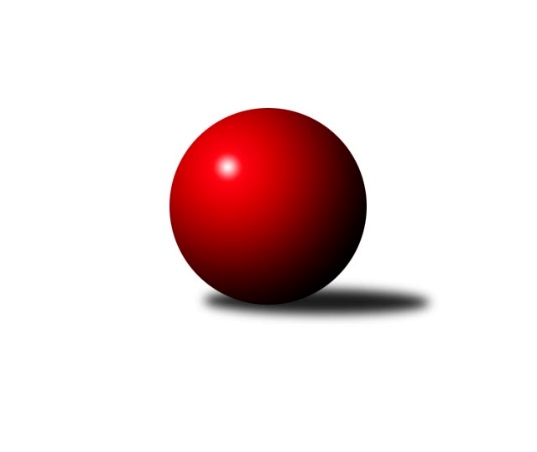 Č.7Ročník 2012/2013	10.11.2012Nejlepšího výkonu v tomto kole: 2660 dosáhlo družstvo: KK Minerva Opava ˝B˝Krajský přebor MS 2012/2013Výsledky 7. kolaSouhrnný přehled výsledků:TJ VOKD Poruba ˝B˝	- TJ Sokol Bohumín ˝B˝	5:11	2360:2389		9.11.TJ Frenštát p.R.˝A˝	- TJ Spartak Bílovec ˝A˝	12:4	2532:2437		10.11.TJ  Krnov ˝B˝	- TJ Opava ˝C˝	12:4	2337:2315		10.11.KK Minerva Opava ˝B˝	- TJ Sokol Dobroslavice ˝A˝	12:4	2660:2522		10.11.TJ Nový Jičín ˝A˝	- TJ Horní Benešov ˝D˝	12:4	2336:2207		10.11.TJ Horní Benešov ˝C˝	- TJ Unie Hlubina˝B˝	16:0	2577:2313		10.11.Tabulka družstev:	1.	TJ  Krnov ˝B˝	7	5	1	1	78 : 34 	 	 2383	11	2.	TJ Horní Benešov ˝C˝	7	5	0	2	69 : 43 	 	 2422	10	3.	TJ Sokol Bohumín ˝B˝	7	5	0	2	65 : 47 	 	 2418	10	4.	KK Minerva Opava ˝B˝	7	5	0	2	64 : 48 	 	 2462	10	5.	TJ Spartak Bílovec ˝A˝	7	4	0	3	66 : 46 	 	 2371	8	6.	TJ Nový Jičín ˝A˝	7	4	0	3	54 : 58 	 	 2432	8	7.	TJ VOKD Poruba ˝B˝	7	3	1	3	55 : 57 	 	 2462	7	8.	TJ Frenštát p.R.˝A˝	7	3	0	4	58 : 54 	 	 2396	6	9.	TJ Opava ˝C˝	7	3	0	4	55 : 57 	 	 2355	6	10.	TJ Sokol Dobroslavice ˝A˝	7	2	1	4	52 : 60 	 	 2430	5	11.	TJ Unie Hlubina˝B˝	7	1	0	6	28 : 84 	 	 2349	2	12.	TJ Horní Benešov ˝D˝	7	0	1	6	28 : 84 	 	 2285	1Podrobné výsledky kola:	 TJ VOKD Poruba ˝B˝	2360	5:11	2389	TJ Sokol Bohumín ˝B˝	Lukáš Trojek *1	 	 189 	 172 		361 	 0:2 	 367 	 	183 	 184		Libor Krajčí	Jan Žídek	 	 211 	 187 		398 	 2:0 	 388 	 	200 	 188		Lukáš Modlitba	Petr Oravec	 	 203 	 216 		419 	 0:2 	 422 	 	222 	 200		Josef Kuzma	Vladimír Rada	 	 180 	 217 		397 	 0:2 	 443 	 	222 	 221		Jaromír Piska	Břetislav Mrkvica	 	 219 	 172 		391 	 1:1 	 391 	 	196 	 195		Miroslav Paloc	Jaroslav Klekner	 	 191 	 203 		394 	 2:0 	 378 	 	193 	 185		Karol Nitkarozhodčí: střídání: *1 od 64. hodu Michal BezručNejlepší výkon utkání: 443 - Jaromír Piska	 TJ Frenštát p.R.˝A˝	2532	12:4	2437	TJ Spartak Bílovec ˝A˝	Jaroslav Petr	 	 200 	 232 		432 	 2:0 	 404 	 	200 	 204		Karel Šnajdárek	Milan Kučera	 	 210 	 220 		430 	 2:0 	 403 	 	200 	 203		Pavel Šmydke	Tomáš Binek	 	 217 	 191 		408 	 2:0 	 367 	 	187 	 180		Antonín Fabík	Ladislav Petr	 	 216 	 202 		418 	 0:2 	 431 	 	216 	 215		Vladimír Štacha	Zdeněk Bordovský	 	 190 	 211 		401 	 0:2 	 410 	 	205 	 205		Milan Binar	Zdeněk Michna	 	 238 	 205 		443 	 2:0 	 422 	 	213 	 209		Karel Marečekrozhodčí: Nejlepší výkon utkání: 443 - Zdeněk Michna	 TJ  Krnov ˝B˝	2337	12:4	2315	TJ Opava ˝C˝	Jaromír Čech	 	 207 	 174 		381 	 2:0 	 378 	 	192 	 186		Lubomír Škrobánek	Miluše Rychová	 	 191 	 207 		398 	 2:0 	 381 	 	196 	 185		Svatopluk Kříž	Pavel Jalůvka	 	 196 	 207 		403 	 2:0 	 363 	 	187 	 176		Dana Lamichová	František Vícha	 	 205 	 180 		385 	 0:2 	 409 	 	197 	 212		Karel Škrobánek	Vladimír Vavrečka	 	 178 	 192 		370 	 2:0 	 363 	 	161 	 202		Jana Tvrdoňová	Jaroslav Lakomý	 	 202 	 198 		400 	 0:2 	 421 	 	203 	 218		Rudolf Tvrdoňrozhodčí: Nejlepší výkon utkání: 421 - Rudolf Tvrdoň	 KK Minerva Opava ˝B˝	2660	12:4	2522	TJ Sokol Dobroslavice ˝A˝	Jan Král	 	 230 	 226 		456 	 2:0 	 419 	 	210 	 209		Karel Ridl	Renáta Smijová	 	 219 	 211 		430 	 2:0 	 368 	 	190 	 178		Ivo Pavlík	Vladimír Staněk	 	 219 	 230 		449 	 0:2 	 455 	 	223 	 232		René Gazdík	Karel Vágner	 	 220 	 223 		443 	 2:0 	 413 	 	197 	 216		Josef Schwarz	Jana Martínková	 	 224 	 225 		449 	 2:0 	 423 	 	209 	 214		Josef Vávra	Tomáš Král	 	 223 	 210 		433 	 0:2 	 444 	 	250 	 194		Karel Kuchařrozhodčí: Nejlepší výkon utkání: 456 - Jan Král	 TJ Nový Jičín ˝A˝	2336	12:4	2207	TJ Horní Benešov ˝D˝	Ján Pelikán	 	 200 	 192 		392 	 2:0 	 387 	 	194 	 193		Miloslav Petrů	Jiří Madecký	 	 170 	 196 		366 	 0:2 	 374 	 	169 	 205		Zdeňka Habartová	Jiří Hradil	 	 191 	 188 		379 	 2:0 	 325 	 	154 	 171		Jindřich Dankovič	Josef Zavacký	 	 197 	 179 		376 	 0:2 	 381 	 	179 	 202		Vladislav Vavrák	Jan Pospěch	 	 205 	 216 		421 	 2:0 	 339 	 	165 	 174		Zdeněk Kment	Radek Škarka	 	 211 	 191 		402 	 2:0 	 401 	 	202 	 199		Michael Dostálrozhodčí: Nejlepší výkon utkání: 421 - Jan Pospěch	 TJ Horní Benešov ˝C˝	2577	16:0	2313	TJ Unie Hlubina˝B˝	Jaromír Hendrych	 	 206 	 220 		426 	 2:0 	 388 	 	188 	 200		Stanislav Navalaný	Luděk Zeman	 	 211 	 224 		435 	 2:0 	 411 	 	202 	 209		Petr Foniok	Michal Krejčiřík	 	 205 	 206 		411 	 2:0 	 356 	 	176 	 180		Josef Hájek	Michal Rašťák	 	 189 	 190 		379 	 2:0 	 365 	 	172 	 193		Roman Grüner	David Láčík	 	 237 	 222 		459 	 2:0 	 420 	 	216 	 204		Josef Kyjovský	Jaromír Hendrych ml.	 	 219 	 248 		467 	 2:0 	 373 	 	194 	 179		Martin Ferenčíkrozhodčí: Nejlepší výkon utkání: 467 - Jaromír Hendrych ml.Pořadí jednotlivců:	jméno hráče	družstvo	celkem	plné	dorážka	chyby	poměr kuž.	Maximum	1.	Radek Škarka 	TJ Nový Jičín ˝A˝	435.25	301.3	134.0	5.8	4/5	(460)	2.	Tomáš Král 	KK Minerva Opava ˝B˝	433.13	293.9	139.2	3.7	5/5	(469)	3.	Michal Pavič 	TJ Nový Jičín ˝A˝	431.25	296.8	134.5	4.3	4/5	(450)	4.	Luděk Zeman 	TJ Horní Benešov ˝C˝	427.00	293.8	133.3	6.1	2/3	(439)	5.	René Gazdík 	TJ Sokol Dobroslavice ˝A˝	426.20	289.6	136.6	4.7	5/5	(455)	6.	David Láčík 	TJ Horní Benešov ˝C˝	423.53	286.8	136.7	4.9	3/3	(459)	7.	Jaromír Piska 	TJ Sokol Bohumín ˝B˝	422.94	288.8	134.2	6.6	4/4	(443)	8.	Petr Oravec 	TJ VOKD Poruba ˝B˝	421.25	288.3	132.9	8.6	4/4	(466)	9.	Ladislav Petr 	TJ Frenštát p.R.˝A˝	420.00	290.1	129.9	3.8	4/4	(466)	10.	Josef Kuzma 	TJ Sokol Bohumín ˝B˝	417.33	281.7	135.7	5.4	3/4	(455)	11.	Karel Šnajdárek 	TJ Spartak Bílovec ˝A˝	416.38	285.3	131.1	5.4	4/4	(443)	12.	Josef Zavacký 	TJ Nový Jičín ˝A˝	416.17	286.2	130.0	7.1	4/5	(444)	13.	Jaromír Hendrych 	TJ Horní Benešov ˝C˝	415.53	281.0	134.5	7.9	3/3	(442)	14.	Vladimír Staněk 	KK Minerva Opava ˝B˝	411.00	287.0	124.0	5.9	4/5	(449)	15.	Václav Boháčík 	TJ VOKD Poruba ˝B˝	410.50	289.0	121.5	9.0	4/4	(432)	16.	Jan Žídek 	TJ VOKD Poruba ˝B˝	409.42	288.3	121.1	10.3	4/4	(438)	17.	Jan Král 	KK Minerva Opava ˝B˝	408.60	280.9	127.7	7.0	5/5	(465)	18.	Michal Bezruč 	TJ VOKD Poruba ˝B˝	408.33	284.9	123.4	6.2	4/4	(422)	19.	Karel Škrobánek 	TJ Opava ˝C˝	407.38	282.4	125.0	5.0	4/4	(462)	20.	Vladimír Vavrečka 	TJ  Krnov ˝B˝	407.33	283.5	123.8	5.4	5/5	(424)	21.	Libor Jurečka 	TJ Nový Jičín ˝A˝	406.50	284.0	122.5	6.1	4/5	(428)	22.	Miroslav Paloc 	TJ Sokol Bohumín ˝B˝	406.11	284.1	122.0	6.3	3/4	(426)	23.	Jan Pospěch 	TJ Nový Jičín ˝A˝	405.75	282.2	123.6	7.6	4/5	(440)	24.	Karel Kuchař 	TJ Sokol Dobroslavice ˝A˝	404.87	279.2	125.7	6.4	5/5	(447)	25.	Jaroslav Lakomý 	TJ  Krnov ˝B˝	404.87	284.3	120.6	8.7	5/5	(458)	26.	Milan Kučera 	TJ Frenštát p.R.˝A˝	404.75	277.8	126.9	4.1	4/4	(439)	27.	Josef Kyjovský 	TJ Unie Hlubina˝B˝	404.75	286.6	118.2	9.5	4/5	(430)	28.	Jiří Madecký 	TJ Nový Jičín ˝A˝	404.20	281.1	123.1	6.0	5/5	(427)	29.	Josef Schwarz 	TJ Sokol Dobroslavice ˝A˝	404.07	277.7	126.3	6.9	5/5	(436)	30.	Břetislav Mrkvica 	TJ VOKD Poruba ˝B˝	403.56	277.6	126.0	5.1	3/4	(425)	31.	Vladimír Štacha 	TJ Spartak Bílovec ˝A˝	403.44	278.9	124.5	7.8	4/4	(431)	32.	Jaromír Hendrych ml. 	TJ Horní Benešov ˝C˝	403.40	278.4	125.0	5.6	3/3	(467)	33.	Michael Dostál 	TJ Horní Benešov ˝D˝	403.00	279.2	123.8	5.3	5/5	(430)	34.	Pavel Jalůvka 	TJ  Krnov ˝B˝	402.83	278.8	124.1	6.4	4/5	(412)	35.	František Vícha 	TJ  Krnov ˝B˝	402.80	274.2	128.6	7.0	5/5	(430)	36.	Rudolf Tvrdoň 	TJ Opava ˝C˝	400.88	287.2	113.7	8.4	4/4	(421)	37.	Karel Ridl 	TJ Sokol Dobroslavice ˝A˝	399.40	283.2	116.2	9.1	5/5	(427)	38.	Michal Krejčiřík 	TJ Horní Benešov ˝C˝	398.92	274.6	124.3	7.3	3/3	(463)	39.	Renáta Smijová 	KK Minerva Opava ˝B˝	398.67	282.7	116.0	8.7	5/5	(434)	40.	Zdeněk Bordovský 	TJ Frenštát p.R.˝A˝	397.31	273.8	123.6	6.3	4/4	(425)	41.	Milan Binar 	TJ Spartak Bílovec ˝A˝	396.94	279.5	117.4	6.5	4/4	(426)	42.	Petr Foniok 	TJ Unie Hlubina˝B˝	396.47	284.4	112.1	11.0	5/5	(417)	43.	Roman Grüner 	TJ Unie Hlubina˝B˝	396.47	286.9	109.5	12.1	5/5	(453)	44.	Dana Lamichová 	TJ Opava ˝C˝	396.25	283.6	112.6	8.6	4/4	(449)	45.	Zdeněk Smrža 	TJ Horní Benešov ˝D˝	395.75	285.6	110.2	8.8	4/5	(420)	46.	Svatopluk Kříž 	TJ Opava ˝C˝	394.83	278.5	116.3	7.7	3/4	(417)	47.	Karol Nitka 	TJ Sokol Bohumín ˝B˝	394.56	281.4	113.1	10.1	4/4	(424)	48.	Miluše Rychová 	TJ  Krnov ˝B˝	394.30	277.9	116.4	7.5	5/5	(415)	49.	Josef Hájek 	TJ Unie Hlubina˝B˝	393.70	275.6	118.1	8.7	5/5	(451)	50.	Karel Vágner 	KK Minerva Opava ˝B˝	392.50	285.8	106.8	10.0	4/5	(443)	51.	Jaroslav Petr 	TJ Frenštát p.R.˝A˝	391.25	271.4	119.9	5.1	4/4	(432)	52.	Karel Mareček 	TJ Spartak Bílovec ˝A˝	389.50	275.2	114.3	10.8	4/4	(422)	53.	Libor Krajčí 	TJ Sokol Bohumín ˝B˝	389.31	272.5	116.8	8.0	4/4	(415)	54.	Martin Ferenčík 	TJ Unie Hlubina˝B˝	388.50	266.3	122.3	8.9	4/5	(422)	55.	Lukáš Modlitba 	TJ Sokol Bohumín ˝B˝	386.50	281.9	104.6	10.8	4/4	(441)	56.	Lubomír Škrobánek 	TJ Opava ˝C˝	386.00	271.3	114.7	7.8	4/4	(452)	57.	Tomáš Binek 	TJ Frenštát p.R.˝A˝	386.00	276.6	109.4	8.8	3/4	(408)	58.	Michal Rašťák 	TJ Horní Benešov ˝C˝	384.27	276.9	107.4	8.6	3/3	(414)	59.	Jiří Chylík 	TJ  Krnov ˝B˝	380.00	269.5	110.5	8.3	4/5	(415)	60.	Antonín Fabík 	TJ Spartak Bílovec ˝A˝	378.67	273.5	105.2	9.8	4/4	(422)	61.	Jana Tvrdoňová 	TJ Opava ˝C˝	375.89	267.0	108.9	9.3	3/4	(459)	62.	Miroslav Petřek  st.	TJ Horní Benešov ˝C˝	375.75	255.3	120.5	10.0	2/3	(422)	63.	Zdeňka Habartová 	TJ Horní Benešov ˝D˝	374.13	269.4	104.7	10.9	5/5	(411)	64.	Zdeněk Kment 	TJ Horní Benešov ˝D˝	371.75	269.5	102.3	10.9	4/5	(415)	65.	Vladislav Vavrák 	TJ Horní Benešov ˝D˝	369.87	270.0	99.9	10.7	5/5	(401)	66.	Jiří Hradil 	TJ Nový Jičín ˝A˝	360.50	251.2	109.3	10.1	4/5	(386)		Jan Zaškolný 	TJ Sokol Bohumín ˝B˝	456.00	313.0	143.0	8.0	1/4	(456)		Michal Blažek 	TJ Opava ˝C˝	446.67	302.3	144.3	4.3	1/4	(457)		Lukáš Trojek 	TJ VOKD Poruba ˝B˝	426.00	288.5	137.5	5.5	2/4	(430)		Rudolf Riezner 	TJ Unie Hlubina˝B˝	424.00	295.0	129.0	5.0	1/5	(424)		Mária Konečná 	KK Minerva Opava ˝B˝	423.67	282.7	141.0	6.0	3/5	(447)		Petr Frank 	KK Minerva Opava ˝B˝	420.67	287.3	133.3	6.7	3/5	(442)		Ivo Kovářík 	TJ Sokol Dobroslavice ˝A˝	416.00	286.8	129.2	2.5	2/5	(433)		Lubomír Jančár 	TJ Unie Hlubina˝B˝	416.00	305.0	111.0	10.0	1/5	(416)		Jana Martínková 	KK Minerva Opava ˝B˝	414.67	287.2	127.4	7.3	3/5	(451)		Zdeněk Mžik 	TJ VOKD Poruba ˝B˝	413.00	296.0	117.0	6.0	1/4	(413)		Jiří Ambrož 	TJ Frenštát p.R.˝A˝	412.00	288.0	124.0	5.0	1/4	(412)		Filip Morávek 	TJ Horní Benešov ˝D˝	411.00	281.0	130.0	7.0	1/5	(411)		Miroslav Makový 	TJ Frenštát p.R.˝A˝	411.00	289.0	122.0	7.0	1/4	(411)		Jaroslav Klekner 	TJ VOKD Poruba ˝B˝	410.75	277.1	133.6	4.1	2/4	(422)		Pavel Šmydke 	TJ Spartak Bílovec ˝A˝	409.50	281.0	128.5	4.8	2/4	(442)		Zdeněk Michna 	TJ Frenštát p.R.˝A˝	409.50	292.0	117.5	7.5	2/4	(443)		Roman Klímek 	TJ VOKD Poruba ˝B˝	405.00	275.0	130.0	6.0	1/4	(405)		Lumír Kocián 	TJ Sokol Dobroslavice ˝A˝	403.00	286.3	116.7	7.7	3/5	(424)		Josef Vávra 	TJ Sokol Dobroslavice ˝A˝	401.33	282.0	119.3	8.3	3/5	(423)		Martin Třečák 	TJ Sokol Dobroslavice ˝A˝	398.33	278.7	119.7	3.7	1/5	(411)		Jaromír Čech 	TJ  Krnov ˝B˝	397.75	285.5	112.3	9.3	2/5	(404)		Marek Bilíček 	TJ Horní Benešov ˝D˝	393.67	277.8	115.8	7.0	3/5	(419)		Jiří Štroch 	TJ Unie Hlubina˝B˝	393.00	269.0	124.0	7.0	1/5	(393)		Rostislav Klazar 	TJ Spartak Bílovec ˝A˝	391.33	266.0	125.3	5.5	2/4	(424)		Jiří Petr 	TJ Frenštát p.R.˝A˝	391.00	271.0	120.0	8.0	2/4	(421)		Stanislav Navalaný 	TJ Unie Hlubina˝B˝	390.33	283.8	106.5	7.2	3/5	(430)		Miloslav Petrů 	TJ Horní Benešov ˝D˝	387.00	255.0	132.0	5.0	1/5	(387)		Otakar Binek 	TJ Frenštát p.R.˝A˝	386.00	273.0	113.0	10.0	1/4	(386)		Alfréd Herman 	TJ Sokol Bohumín ˝B˝	385.00	278.0	107.0	9.0	1/4	(385)		Emil Rubáč 	TJ Spartak Bílovec ˝A˝	382.00	255.0	127.0	10.0	1/4	(382)		Václav Rábl 	TJ Unie Hlubina˝B˝	381.00	275.0	106.0	15.0	1/5	(381)		Petr Schwalbe 	TJ Opava ˝C˝	380.33	276.7	103.7	12.0	2/4	(415)		Milan Franer 	TJ Opava ˝C˝	379.00	254.0	125.0	5.0	1/4	(379)		Vladimír Rada 	TJ VOKD Poruba ˝B˝	376.50	269.8	106.8	11.5	2/4	(397)		Zbyněk Tesař 	TJ Horní Benešov ˝D˝	366.00	260.0	106.0	10.0	1/5	(366)		Ján Pelikán 	TJ Nový Jičín ˝A˝	365.67	263.2	102.5	9.5	3/5	(410)		Lukáš Světlík 	TJ Sokol Bohumín ˝B˝	364.00	264.0	100.0	10.0	1/4	(364)		Ivo Pavlík 	TJ Sokol Dobroslavice ˝A˝	363.00	258.7	104.3	12.3	3/5	(387)		Jindřich Dankovič 	TJ Horní Benešov ˝D˝	354.67	261.3	93.3	13.7	3/5	(371)		Miloslav Palička 	TJ Unie Hlubina˝B˝	353.33	257.0	96.3	14.0	3/5	(364)		Vítězslav Kadlec 	TJ  Krnov ˝B˝	338.00	236.0	102.0	13.0	1/5	(338)Sportovně technické informace:Starty náhradníků:registrační číslo	jméno a příjmení 	datum startu 	družstvo	číslo startu
Hráči dopsaní na soupisku:registrační číslo	jméno a příjmení 	datum startu 	družstvo	Program dalšího kola:8. kolo16.11.2012	pá	17:00	TJ Unie Hlubina˝B˝ - TJ Horní Benešov ˝D˝	16.11.2012	pá	17:00	TJ Sokol Bohumín ˝B˝ - TJ  Krnov ˝B˝	17.11.2012	so	9:00	TJ Sokol Dobroslavice ˝A˝ - TJ Nový Jičín ˝A˝	17.11.2012	so	9:00	TJ Spartak Bílovec ˝A˝ - TJ VOKD Poruba ˝B˝	17.11.2012	so	12:00	TJ Opava ˝C˝ - KK Minerva Opava ˝B˝	17.11.2012	so	13:30	TJ Horní Benešov ˝C˝ - TJ Frenštát p.R.˝A˝	Nejlepší šestka kola - absolutněNejlepší šestka kola - absolutněNejlepší šestka kola - absolutněNejlepší šestka kola - absolutněNejlepší šestka kola - dle průměru kuželenNejlepší šestka kola - dle průměru kuželenNejlepší šestka kola - dle průměru kuželenNejlepší šestka kola - dle průměru kuželenNejlepší šestka kola - dle průměru kuželenPočetJménoNázev týmuVýkonPočetJménoNázev týmuPrůměr (%)Výkon3xJaromír HendrychHor.Beneš.C4673xJaromír HendrychHor.Beneš.C113.84672xDavid LáčíkHor.Beneš.C4591xJaromír PiskaBohumín B112.74432xJan KrálMinerva B4562xDavid LáčíkHor.Beneš.C111.854592xRené GazdíkDobrosl. A4551xZdeněk MichnaFrenštát A109.084431xVladimír StaněkMinerva B4492xJan PospěchNový Jičín A108.044212xJana MartínkováMinerva B4492xJan KrálMinerva B107.89456